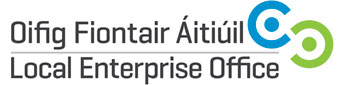 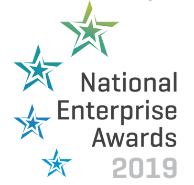 National Enterprise Awards 2019 Application FormLOCAL ENTERPRISE OFFICE SOUTH DUBLINApplicant Name: Please insert client name 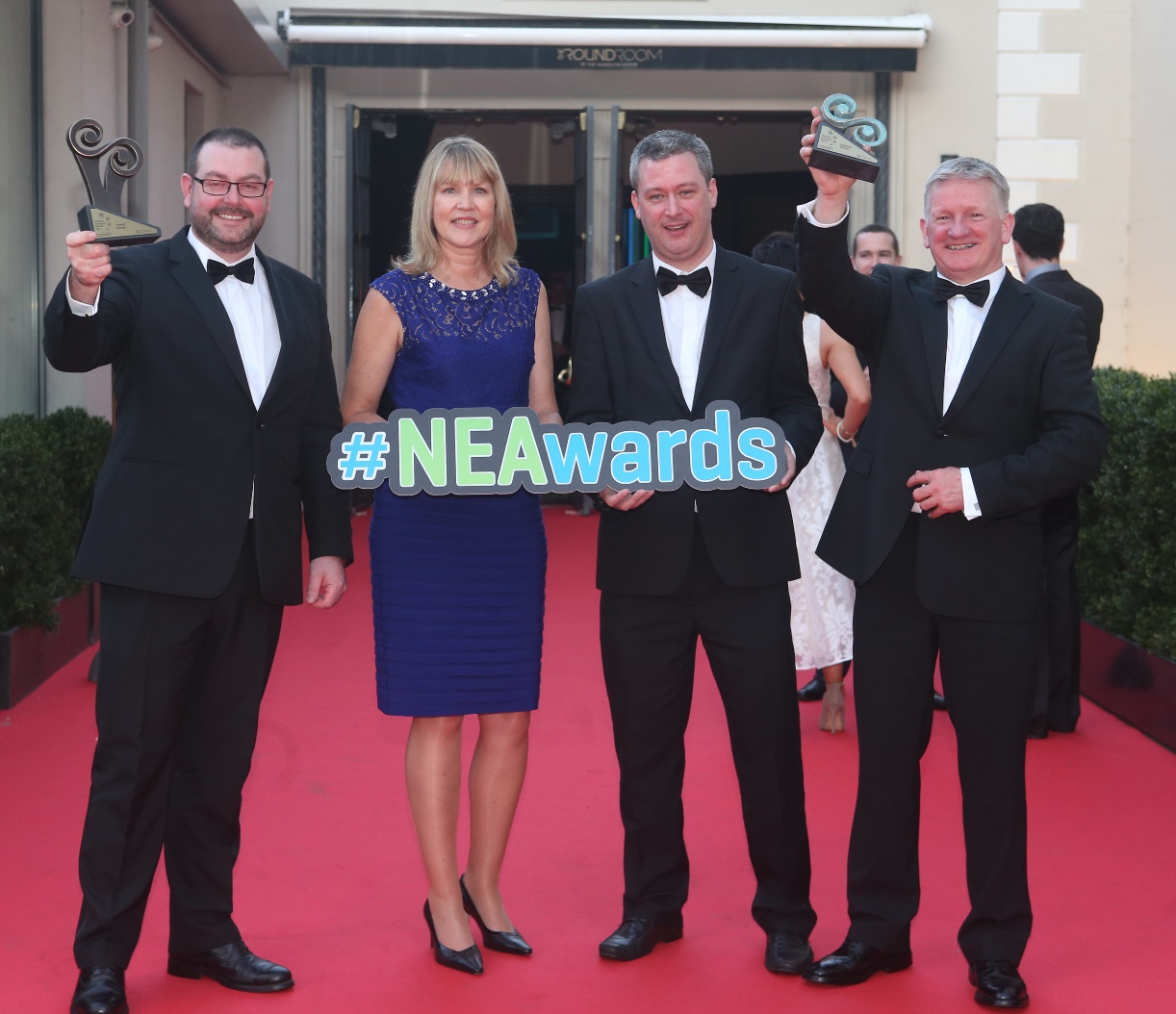 GENERAL INFORMATIONName of Applicant:	__________________________________________Address:			__________________________________________                                             __________________________________________Region:			__________________________________________Legal Status: (Tick one)   Sole Trader	    Partnership   Limited Company Date of Commencement of Business:  _________________________	______	Phone:  _______________________ Business ______________________ (Mob) Website: _____________________    E-mail:____________________________Business InformationWhat product or service do you supply?	Describe your own background and why you set up in business?What do you see as the key strengths of your business?In what way and when, did your Local Enterprise Office help your business?  (Please include the year, type and level of support i.e. Grant aid and /or Training Supports)Has this business been grant aided by any other government agency such as Enterprise Ireland, An Bord Bia, Leader Partnership, Inter Trade etc . (If so give details i.e. Agency, Year, Grant Amount, Type etc)Marketing Your BusinessDescribe what is different or innovative about your product or service?Is your customer base local, regional, national, international? Please give details.How do you market your business?Are there potential new markets for your business and how do you plan to take advantage of these opportunities?Social Media
What forms of social media do you use to promote your business and describe any campaigns you have undertaken?TechnologyHow do you use technology in your business?The Future of your BusinessWhat long-term plans do you have for your business and how do you see it growing and developing over the next 3 years?What do you see as the key threats/weaknesses to your business? How do you propose to address them?Employment DetailsFinancial Details    Please provide short description of your business for inclusion in the NEA brochure – Max 50 wordsSAMPLE WORDING FOR ILLUSTRATION - BROCHURE DESCRIPTION Cork (South): Start of word count: Haven Bay Care Food Ltd. supplies a frozen range of restaurant-quality readymade meals under the 'Kinsale Gourmet' brand. The meals are handmade in Kinsale by its six staff for the retail and foodservice markets. Currently supplying all major retail multiples in Ireland, the company has also begun exporting to the UK. End of word count. Promoter: Owen O’ Brien E: info@kinsalegourmet.ie W: kinsalegourmet.ie (Please return your completed application form, together with a current Business Plan and financial statements such as your last end of year accounts / current year’s management accounts to your Local Enterprise Office by the indicated deadline.  Signed: 	___________________________________		Date:		___________________________________31/12/201631/12/201731/12/2018Projected 2019Full Time Part Time Business Growth201620172018Projected 2019Annual Sales Net Profit Investment20162017        2018Projected 2019Own Funds Loans Grants TOTAL 